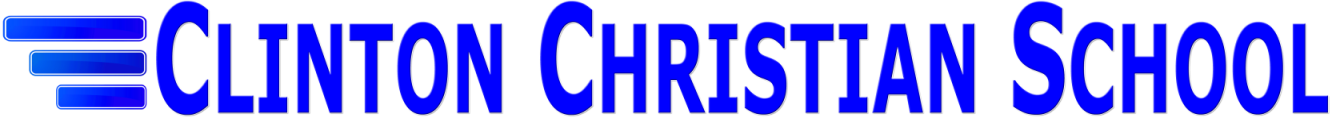 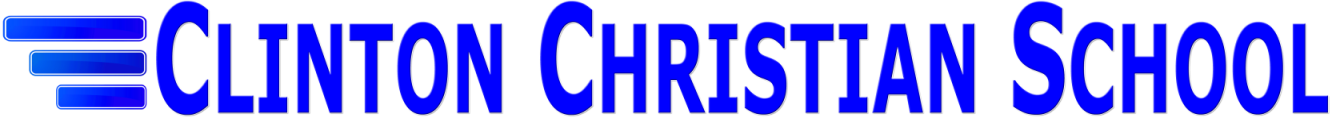 NETIQUETTE AND TECHNOLOGY BEHAVIOR COMMITMENT FORM (2nd-12th)2nd- 12th Grade Students:Computer and Internet use is only permitted when a teacher is present and/or permits it.  All use is strictly for school related assignments.  No chat or webcam use is permitted at any time.Email communication should be used only for school related communication.  Failure to use email in this manner will be grounds for immediate loss of privileges and academic discipline.Students may not access inappropriate content on the internet (content guidelines will be consistent with the moral standards established in the student handbook).Students should not change, add or delete computer systems/setups.  Students are not allowed to edit any of the default settings, including but not limited to display settings such as backgrounds, screen savers, location of icons, short-cuts, passwords, etc.No hacking/computer tampering is allowed.  This includes but is not limited to downloading programs, accessing banned websites, stealing passwords and attempting to bypass filters.  Student files should only be stored on a student’s memory device or Google drive.  No eating or drinking is allowed.  Water in a sealed bottle/cup may be allowed with permission.Volume on the computers must be kept off, unless teacher has permitted otherwise.No music is allowed unless a teacher is present and permits it.No non-educational games are to be played at school. Educational games may only be played with teacher permission and direct supervision.Students may not touch school technology/multi-media without permission and/or supervision.  Students may not touch faculty computers.7th- 12th Grade Students SpecificallyIf a class is meeting in a space where there are student computers not being used, the class will have priority over non-class member students.  If the other students are being disruptive, the teacher will ask them to leave and their computer privileges could be revoked.  Uses of personal devices and/or personal laptops are not allowed unless a netiquette form is signed and a teacher is present and permits it. Use of internet on personal devices is not allowed.  All other CCS computer and netiquette policies will apply to personal devices while in use at school.  Each student will be issued a school email address and Google drive.  These resources will be for educational use only, and non-school related personal use will not be permitted.  All individual passwords will be kept on file in the office.  School email accounts and Google drives may be accessed and monitored by staff or Administration at any time.  No personal email accounts or social media sites can be accessed on any device while at school.Any behavior deemed inappropriate by staff in the area of technology, multi-media, and internet use will result in immediate loss of computer privileges and academic discipline.  Proper netiquette, as detailed on this form and in our student handbook will be discussed in detail at the beginning of the year, and a signed copy of this form will kept in their student file at the school. I understand the above information, and agree to commit with Clinton Christian School to uphold this standard while a student at the school.  ________________________________________________    	__________________Student Signature		                   			                                                           Date________________________________________________    	__________________Parent Signature		                                                                                                                       Date